KIRIKKALE ÜNİVERSİTESİ KLİNİK ARAŞTIRMALAR ETİK KURULU BAŞKANLIĞINAİYİ KLİNİK UYGULAMALAR TAAHHÜTNAMESİ								Tarih:Çalışmanın Adı:	T.C. Sağlık Bakanlığı’nca Temmuz 2014 tarihinde yürürlüğe konulan İyi Klinik Uygulamaları (İKU) Kılavuzu’nu okudum. Yukarıda adı geçen çalışmanın bu kılavuz prensiplerine uygun yapılacağını taahhüt ederim.Sorumlu Araştırmacı:Yardımcı Araştırmacılar: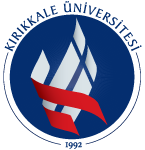 ADI VE SOYADIGÖREVİİMZA